Р Е Ш Е Н И ЕСОВЕТА ДЕПУТАТОВ ИЧАЛКОВСКОГО МУНИЦИПАЛЬНОГО РАЙОНА РЕСПУБЛИКИ МОРДОВИЯШЕСТОГО СОЗЫВАот	23.10.2020 года	      	             	            № 244с. К е м л я Об утверждении схемы одномандатных избирательных округов для проведения выборов депутатов Совета депутатовИчалковского муниципального района Республики Мордовия седьмого созываВ соответствии со статьей 18 Федерального закона от 12 июня . № 67-ФЗ «Об основных гарантиях избирательных прав и права на участие в референдуме граждан Российской Федерации», в связи с необходимостью внесения изменений в границы более 50 процентов избирательных округов, по представлению Ичалковской территориальной избирательной комиссии, осуществляющей полномочия избирательной комиссии Ичалковского муниципального района, Совет депутатов Ичалковского муниципального района решил:1. Утвердить схему одномандатных избирательных округов для проведения выборов депутатов Совета депутатов Ичалковского муниципального района Республики Мордовия седьмого созыва согласно приложениям 1 и 2 к настоящему решению.2. Признать утратившим силу решение Совета депутатов Ичалковского муниципального района от 30.10.2015 года № 217 «Об утверждении схемы одномандатных избирательных округов для проведения выборов депутатов Совета депутатов Ичалковского муниципального района Республики Мордовия».  3. Настоящее решение вступает в силу после его официального опубликования. Глава Ичалковского муниципального района				            	     В.Г. ДмитриеваПредседательствующий						     Н.И. ПантюшинПриложение 1к решению Совета депутатовИчалковского муниципального районаот 23.10.2020 года № 244Схемаодномандатных избирательных округов для проведения выборов депутатов Совета депутатов Ичалковского муниципального района Республики МордовияЧисленность избирателей на 1 июля 2020 года - 14290  человек.Средняя норма представительства избирателей (число избирателей на один мандат) - 752 человека.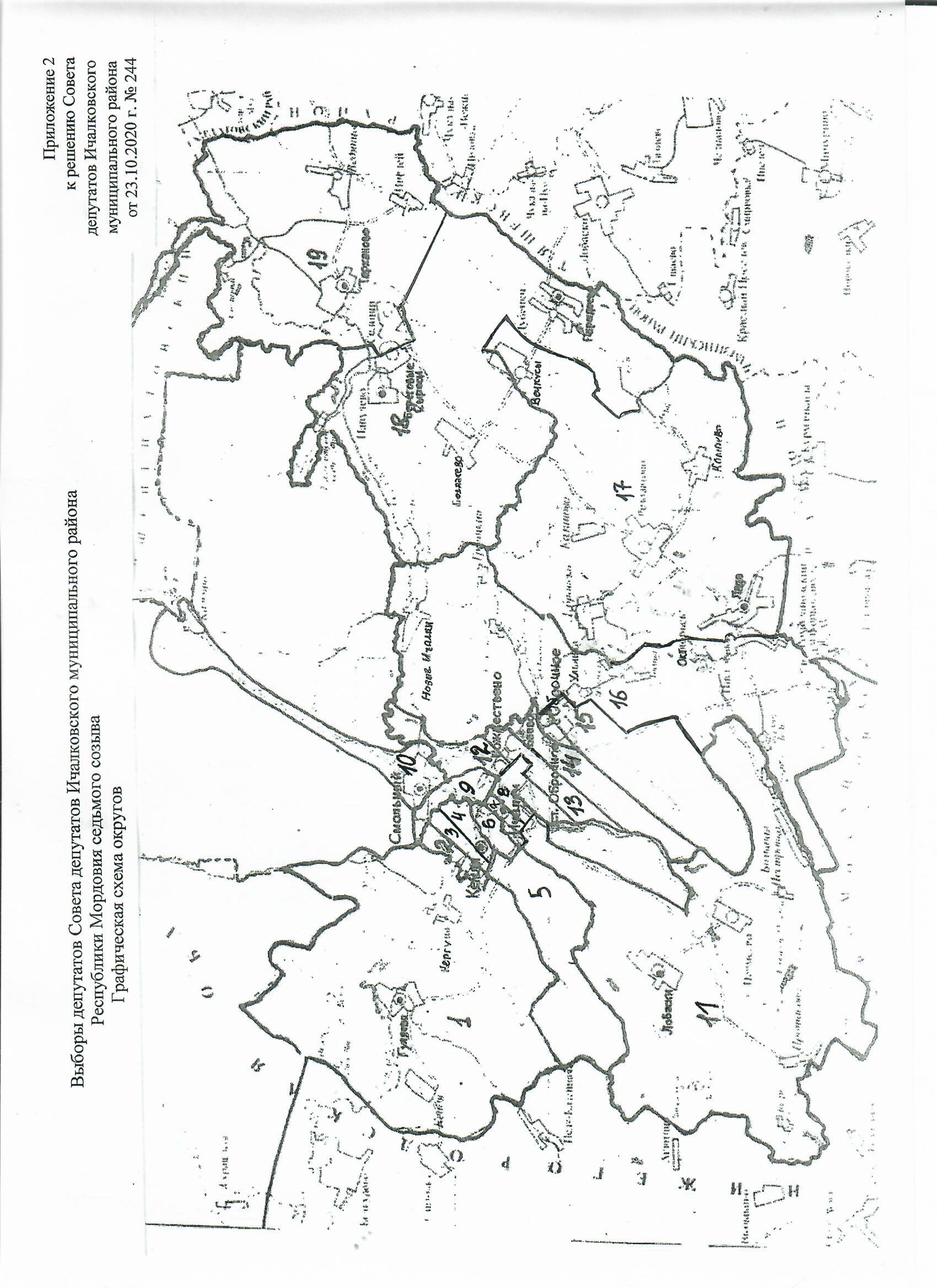 Номер избирательного округаНаименование избирательного округа Описание избирательного округаЧисло избирателей1Гуляевско-Кергудскийс. Гуляево,  п. рзд. Кендя,  с. Кендя, п. Иклей, п. Пиче Вирь, с. Кергуды, д. Малые Ичалки, с. Кемля ул. Новая7832Западныйс. Кемля  ул.: Романова, Тягушева, Ванина, Торбина, им. Д.Д. Мартынова, Полевая, Мира, 30 лет Победы, 50 лет Октября, Терешковой, Новоселов д.49-д.57, д.50-д.526773Центральныйс. Кемля ул.: Молодежная, Новоселов д.1-д.47, д.2-д.48, Строителей, Дружбы, им. П.Н. Абаимовой, Лермонтова, Ломоносова, Мичурина, Заводская,  Советская д.133-д.203, д.134-д.210, пер.: Мира, Заводской, Коммуны, 2-ой Советский д.1-д.22А, д.23-д.36,6844Кемлянскийс. Кемля ул.: Совхозная, Пушкина, Горького, Юбилейная д.1-д.23, д.2-д.24, Строительный, Советская д.99-д.131,  д.100-д.132, Привокзальная, Октябрьская, Тимирязева,пер.:1-ый Советский, 2-ой Советский д.37-д.55, д.38-д.50А, Красноармейский7055Восточныйс. Кемля ул.: Ленинская, Победы,  Комарова, Юбилейная д.26-д.28,  д. 25-д.57, Советская д.71-д.97, д.72-д.98, Колхозная, Речная, Пролетарская, Фрунзе, Гагарина, Советская пл.,пер.: 1-ый Ленинский, 2-ой Ленинский, 3-ий Ленинский, 4-ый Ленинский, Больничный, 2-ой Больничный, Колхозный6836Речнойс. Кемля ул.: Советская д.3-д.69, д.2-д.70, Комсомольская, Набережная, Рабочая, Первомайская, Толстого, пер.: Спортивный, Комсомольский, Кооперативный, Железнодорожный, тер. з-да «Сарансккабель», 6887Колхозныйс. Ичалки ул.: Кооперативная, Пролетарская, Первомайская д.2-д.20,  д.3-д.17, Октябрьская, Набережная, Интернациональная,  Школьная  8278Ичалковскийс. Ичалки ул.: Пролетарская д.1, Кривошеева  д.1-д.119, д.2-д.148А, Карла Маркса д.1-197, д.2-д.198, Маховад.1-д.49, д.2-д.14 с. Рождествено ул.:Первомайскаяд.84-д.134,  д.93-д.135, Зеленая, Победы, Полевая,  Садовая д.87-д.1318119Леснойс. Ичалки ул.: Революционная, Красная Звезда, Первомайская д.24-д.144, д.21-д.139, им. В.И. Чинченкова, Гражданская, Зеленаяпос. Смольный ул.: Лесная д.1-д.59,  д.2-д.46, Садовая, Молодежная, Заречная, Приозерная, Южная73110Смольненскийпос. Смольныйул.:Набережная, Тополей, Спортивная, Новая, Зеленая, Студенческая, Школьная, Автогаражная, Центральная, Солнечная, Дружбы, Заводская, Лесная д.61-д.87, Алатырьская, пер. Школьный,  пос. Калыша, пос. Обрезки, пос. Львовка, кордон Песочный72111Лобаскинско-Пермеевскийс. Лобаски, д. Ханинеевка, с. Протасово, д. Бугры, д. Володино, с. Пермеево, с. Большая Пестровка, д. Большие Осинки, д. Репьевка. с. Ичалки ул.: Карла Маркса д.199-д. 237, д.200- д.262,  Мира, Кривошеева д.150- д.182, д. 18579112Рождественскийс. Рождествено ул.: Первомайская, д.1-д. 91,  д.2-д.82, Садовая д.1-д.85, д.2-д.132, Октябрьская, Кулакова, ул. Красная Горка  д.35-д.125, д.34-д.140,  Школьная79013Железнодорожныйс. Рождествено ул. Гражданская, пос. ст. Оброчное77514Баевскийс. Рождествено ул.: Красная Горка д.1-д.33,  д.2-д.32,  Луговая, Маховас. Баево ул.: Ленинская, 1 Мая, Рабочаяс. Оброчное пер. Мясокомбинатский, ул.: Октябрьская, Ленина д.1-д.43, д.2- д.4478115Оброченский с. Оброчное 77016Ладскийд. Инсаровка, д. Юсуповка, д. Верхняя Ладка, пос. Октябрьский пос. Троицкий, с. Апухтино, п. Павловкка, д. Варваровка, с. Новые Ичалки, с. Ульянка д. Атманка, д. Языковка77817Парадеевско-Резоватовскийс. Вечкусы с. Резоватово, с. Калиново, с. Камаево, пос. Маркино, с. Лада с. Дубровское, пос. Песочный82718Берегово-Сыресевскийс. Береговые Сыреси ул.: Советская, Карла Маркса пос. Барахманское лесничество, с. Папулево  с. Болдасево, пос. Ташкино, пос. Камчатка, с. Парадеево, д. Дубенки73019Тархановскийс. Селищи, с. Тарханово, с. Ведянцы, с. Инелей, пос. Сосновка,  с. БереговыеСыреси ул.: Московская, Ленинская, Журавлевка, Кооперативная, Набережная738